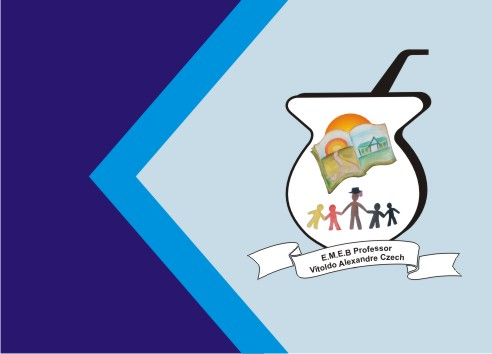 ATIVIDADE DE INGLÊS - 4º ANOCatanduvas, March 29th 2021Today is Monday Greetings and commands – Cumprimentos e commandosComplete os balões, corretamente, com as frases que estão acima. Pinte os desenhos.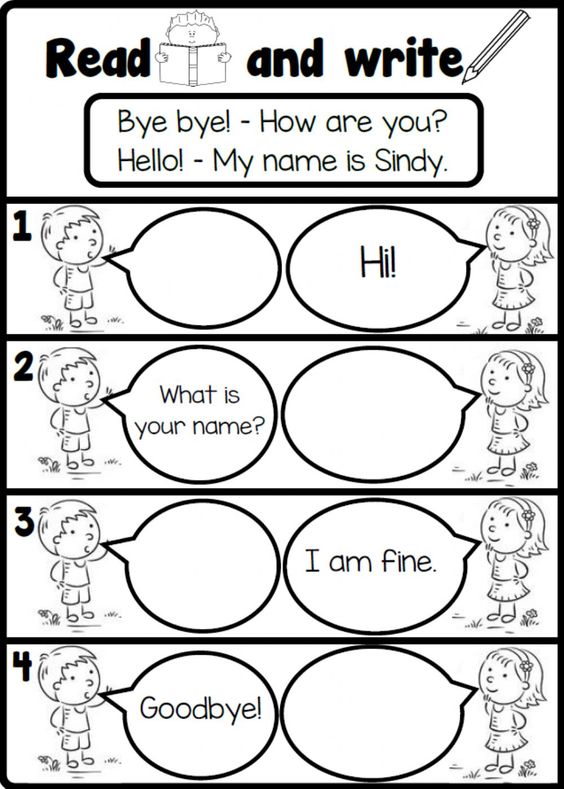 